*All plans subject to change at the discretion of the teacherMondayTuesday(Ms. Elliott out at meetings!)WednesdayThursdayFridayContent ObjectiveI can analyze factual knowledge on the Paleolithic Age by determining the main ideas in my “The First People” reading from “World History- Ancient Civilizations.” Career Cruising with Mrs. Dolinski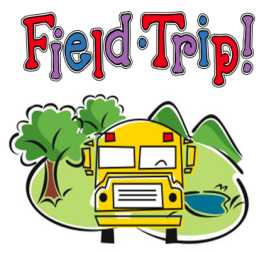 I can create my Paleolithic Age project by constructing a project that aligns with my given rubric.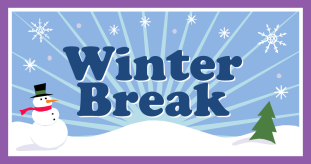 Language ObjectiveI can write to answer questions from a historical passage using my “The First People” reading from “World History-Ancient Civilizations.”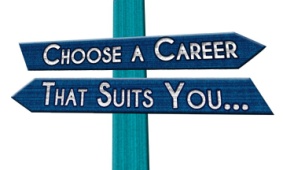 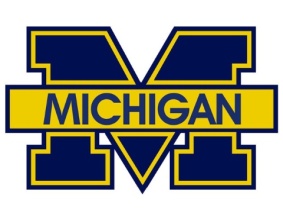 I can write to create my Paleolithic Age project using content-specific vocabulary and notes from Unit 2, Lessons 1-5Surprise activities from Ms. Elliott!Activity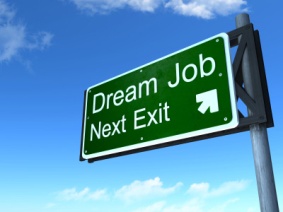 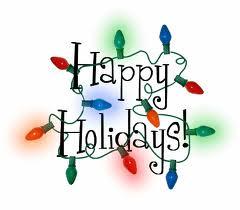 Accomm.VocabularyStandardH1.2.2 Read and comprehend a historical passage to identify basic factual knowledge and the literal meaning by indicating who was involved, what happened, where it happened, what events led to the development, and what consequences or outcomes followed.W1.1.2 Explain what archaeologists have learned about Paleolithic and Neolithic patterns of living in Africa, Western Europe, and Asia.